สรุปกิจกรรม ประชุมคณะทำงาน พี่เลี้ยงกองทุน ครั้งที่ 2 เพื่อวางแผนการสนับสนุนการจัดทำข้อมูลแผนงานของกองทุนฯ 5 ตำบล จ.บุรีรัมย์ วันเวลา		วันที่  25 มีนาคม พ.ศ.2566 เวลา 09.00 – 16.00 น. สถานที่ 	ห้องประชุมชัยคณารักษ์กูล ชั้น 2 อาคาร 6 คณะมนุษยศาสตร์และสังคมศาสตร์ มหาวิทยาลัยราชภัฏบุรีรัมย์ วัตถุประสงค์ของการจัดกิจกรรมเพื่อรายงานผลการดำเนินงานโครงการให้คณะทำงานเขต พี่เลี้ยงกองทุนได้รับรู้และแลกเปลี่ยนให้ข้อเสนอแนะแนวทางการดำเนินงานเพื่อให้บรรลุเป้าหมายของโครงการ เพื่อให้คณะทำงานเขต พี่เลี้ยงติดตามการดำเนินงานของกองทุนได้ร่วมกันออกแบบและวางแผนการดำเนินงานกิจกรรมในระยะต่อไป เพื่อแบ่งบทบาทหน้าที่คณะทำงาน และพี่เลี้ยงกองทุนในการติตดามสนับสนุนการดำเนินงานจัดทำข้อมูลและแผนงานในระบบเว็บไซต์ของกองทุน สอดคล้องกับกับวัตถุประสงค์ของโครงการเพื่อยกระดับศักยภาพกลไกการดำเนินงานสร้างเสริมสุขภาวะในพื้นที่ระดับตำบล ในการขับเคลื่อนเป้าหมายเชิงยุทธศาสตร์ 8 ประเด็น ผ่านการยกระดับคุณภาพของแผน การพัฒนาโครงการ และการติดตาม ประเมินผล โครงการ ภายใต้การดำเนินงานของกองทุนหลักประกันสุขภาพระดับท้องถิ่น สอดคล้องกับตัวชี้วัดผลงานของโครงการข้อที่ 1 และ 2 ได้กองทุนฯ เป้าหมายเข้าร่วมดำเนินงานเก็บข้อมูลเพื่อจัดทำแผนงานและพัฒนาโครงการสร้างเสริมสุขภาวะที่สอดคล้องแผนงานตามประเด็นยุทธศาสตร์ 8 ประเด็น ข้อที่ 3 ได้คณะทำงาน/พี่เลี้ยงเข้าร่วมดำเนินการเพื่อเสริมทักษะในการทำแผน การพัฒนาโครงการ และการติดตามประเมินผลโครงการข้อที่ 4 กองทุนเป้าหมายมีการใช้ website ระบบการจัดการบริหารกองทุนฯ ที่ใช้ในการพัฒนาแผน การพัฒนาข้อเสนอโครงการ และการติดตาม ประเมินผลโครงการ ประเด็นอาหาร กิจกรรมทางกาย สุรา ยาสูบ สารเสพติด ปัญหาสุขภาพ อุบัติใหม่ (โควิด-19) อุบัติเหตุ สิ่งแวดล้อม และสุขภาพจิต กลุ่มเป้าหมายที่เข้าร่วม ประกอบด้วยคณะทำงานเขต	3 คนพี่เลี้ยงกองทุน	2 คนรวมผู้เข้าร่วม 5 คน  ขั้นตอนการดำเนินงาน กล่าวทักทาย ชี้แจงวัตถุประสงค์ของการจัดประชุม และสรุปผลการดำเนินงานจัดกิจกรรมที่ผ่านมา ชี้แจงวิธีการเข้าระบบเว็บไซต์เพื่อตรวจสอบการบันทึกข้อมูลสถานการณ์สุขภาพของกองทุนฯ และการจัดทำแผนงาน นำเสนอผลการประชุมการจัดทำข้อมูลและแผนงาน และภาพร่วมการดำเนินเก็บข้อมูลของกองทุนตำบลเป้าหมาย (5 กองทุน) ตรวจสอบการจัดบันทึกข้อมูลแผนงาน ในระบบเว็บไซต์วางแผนปฏิบัติการและการเข้าร่วมประชุมการบันทึกข้อมูลแผนงาน พัฒนาโครงการผลงานที่เกิดขึ้นสรุปกิจกรรมและผลลัพธ์ ผลผลิต ที่เกิดขึ้นจากการดำเนินงานที่ผ่านมา  ดังนี้ 1.1. ประชุมคณะทำงานเขตและพี่เลี้ยงกองทุน ครั้งที่ 1 เป็นกิจกรรมเข้าพบผู้บริหารท้องถิ่น ปลัด อปท. และเจ้าหน้าที่ที่รับผิดชอบงานกองทุนฯ เพื่อชี้แจ้งทำความเข้าใจแนวทางการร่วมดำเนินโครงการพัฒนาศักยภาพคณะกรรมการกองทุนฯ และเชิญชวนร่วมเป็นกองทุนฯเป้าหมายร่วมดำเนินงาน 	ผลที่เกิดขึ้น 1) กองทุนฯ เป้าหมาย 5 กองทุน ได้แก่ อบต.โคกกลาง อบต.โคกสะอาด อบต.ถลุงเหล็ก ทต.โนนเจริญ ทต.บึงเจริญ 2) ผู้บริหารท้องถิ่นได้มอหมายให้เจ้าหน้าที่ของ อปท.ร่วมเป็นคณะทำงานตัวแทนกองทุนละ 1 คน 1.2 ประชุมชี้แจงแนวทางการดำเนินโครงการและชี้แจงการเก็บข้อมูลสถานการณ์สุขภาพชุมชน เพื่อให้คณะทำงานกองทุนฯ เป้าหมายทั้ง 5 กองทุน เข้าใจแนวทางการดำเนินงาน และร่วมวางแผนการเก็บข้อมูลแบบสอบถามสถานการณ์สุขภาพชุมชน 	ผลที่เกิดขึ้น 1) กองทุนฯ เป้าหมายได้มอบหมายบุคลากรร่วมเป็นคณะทำงานโครงการร่วมจำนวน 11 คน และได้คัดเลือกทีมเก็บข้อมูลกองทุนฯ ละ 10 คน เพื่อเก็บข้อมูลแบบสอบถามสถานการณ์สุขภาพชุมชนเพื่อให้ครอบคลุมทุกชุมชนและกลุ่มตัวอย่างที่หลากหลายช่วงวัย 2) แผนการเก็บข้อมูลแต่ละกองทุนฯ 1.3 การเก็บข้อมูลแบบสอบถามสถานการณ์สุขภาพชุมชนและบันทึกข้อมูลลงในระบบเว็บไซต์ เพื่อให้กองทุนมีฐานข้อมูลสุขภาวะชุมชนในการจัดทำแผนงานและพัฒนาโครงการที่จะแก้ไขปัญหาสุขภาพ คุณภาพชีวิตของคนในชุมชนได้ตรงความเป็นจริง ผลที่เกิดขึ้น 1) กองทุนฯ ได้ดำเนินการจัดเก็บข้อมูลแบบสอบถามสถานการณ์สุขภาพชุมชนตามหลักเกณฑ์ที่กำหนดและสามารถเก็บข้อมูลได้ ดังนี้ และทุกกองทุนฯ ได้นำข้อมูลจากแบบสอบถามบันทึกลงในระบบเว็บไซต์เพื่อจะได้ประมวลผลและวิเคราะห์เพื่อจัดทำแผนงานและพัฒนาโครงการต่อไป 2. แผนการดำเนินงานระยะต่อไป	2.1 อบรมเชิงปฏิบัติการการจัดทำแผนงานและพัฒนาโครงการให้ได้งบประมาณ 	2.2 การติดตามจัดทำข้อมูลแผนงานให้สมบูรณ์และการจัดทำโครงการ 	2.3 การประชุมคณะทำงาน ครั้งที่ 3 3. การมอบหมายบทบาทหน้าที่การติดตามและสนับสนุนการจัดทำแผนงานและพัฒนาโครงการในระบบภาพกิจกรรม 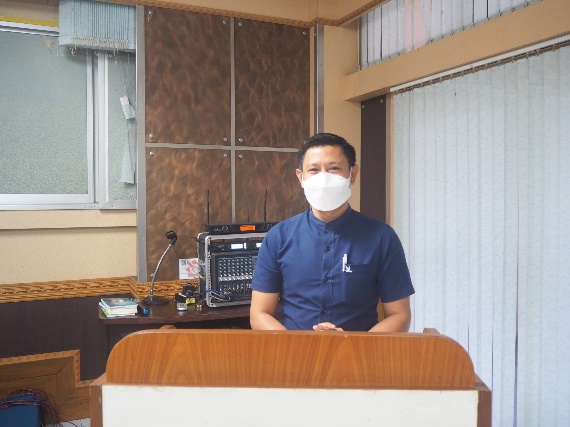 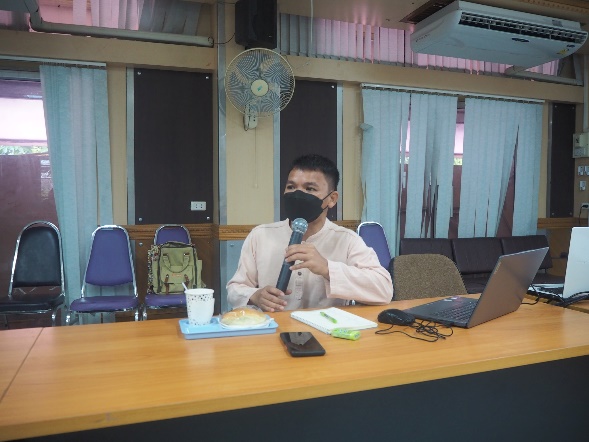 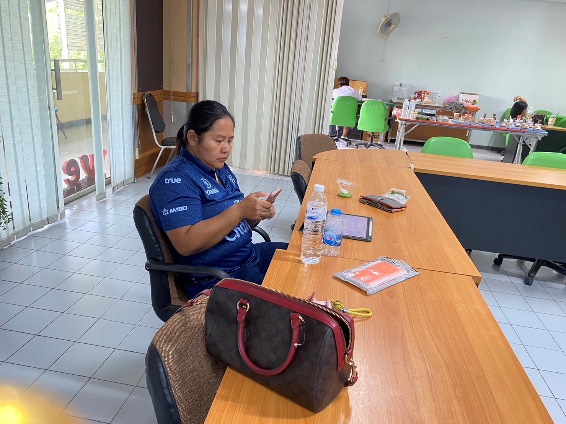 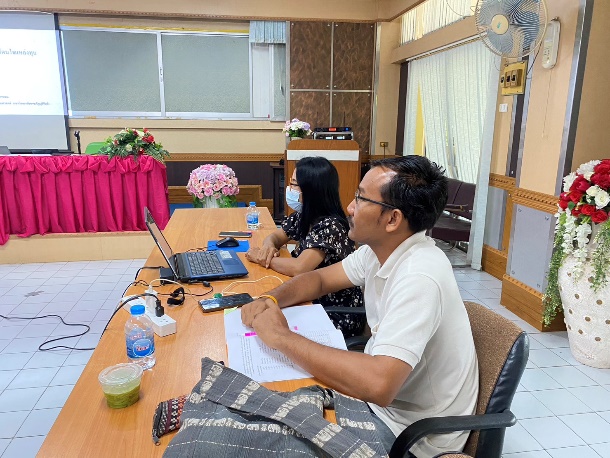 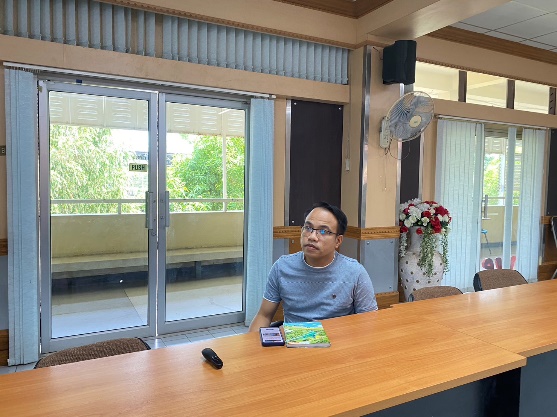 กำหนดการประชุมคณะทำงาน พี่เลี้ยงกองทุน ครั้งที่ 2 เพื่อวางแผนการสนับสนุนการจัดทำข้อมูลแผนงานของกองทุนฯ 5 ตำบล จ.บุรีรัมย์ วันเสาร์ที่ 25 เดือน มีนาคม พ.ศ.2566 เวลา 09.00 – 16.00 น. ณ ห้องประชุมชัยคณารักษ์กูล ชั้น 2 อาคาร 6 คณะมนุษยศาสตร์และสังคมศาสตร์ มหาวิทยาลัยราชภัฏบุรีรัมย์………………………………………………………………………………….หมายเหตุ :  อาหารว่างเสิร์ฟในห้องประชุมช่วงเช้าเวลา 10.00 น. ช่วงบ่ายเวลา 14.00 น.………………………………………………………………………………….ชื่อกองทุนจำนวนการกรอกข้อมูล (ชุด)จำนวนการกรอกข้อมูล (ชุด)จำนวนการกรอกข้อมูล (ชุด)ชื่อกองทุนบุคคล(200)ครัวเรือน(100)ชุมชน(1)กองทุนฯ ทต.บึงเจริญ2041001กองทุนฯ ทต.โนนเจริญ2031001กองทุนฯ อบต.ถลุงเหล็ก2001001กองทุนฯ อบต.โคกสะอาด2001001กองทุนฯ อบต.โคกกลาง 2021921 09.00 – 09.30 น.ลงทะเบียนกล่าวทักทาย ชี้แจงวัตถุประสงค์ของการจัดประชุม และสรุปผลการดำเนินงานจัดกิจกรรมที่ผ่านมา โดย นายสงกา  สามารถ ผู้ประสานงานและพี่เลี้ยงระดับเขต 09.30 - 10.30 น.ชี้แจงวิธีการเข้าระบบเว็บไซต์เพื่อตรวจสอบการบันทึกข้อมูลสถานการณ์สุขภาพของกองทุนฯ และการจัดทำแผนงาน  10.30 – 12.00 น.นำเสนอผลการประชุมการจัดทำข้อมูลและแผนงาน และภาพร่วมการดำเนินเก็บข้อมูลของกองทุนตำบลเป้าหมาย (5 กองทุน) โดย นายสงกา  สามารถ ผู้ประสานงานและพี่เลี้ยงระดับเขต12.00 -13.00 น.รับประทานอาหารกลางวัน13.00 – 15.00 น. ร่วมกันเข้าไปตรวจสอบการจัดบันทึกข้อมูลแผนงาน ในระบบเว็บไซต์ ตามลำดับดังนี้ กองทุนฯ อบต.โคกสะอาดกองทุนฯ อบต.โคกกลาง กองทุนฯ เทศบาลตำบลบึงเจริญกองทุนฯ เทศบาลตำบลโนนเจริญกองทุนฯ อบต.ถลุงเหล็ก 15.00 -16.00 น.วางแผนปฏิบัติการและการเข้าร่วมประชุมการบันทึกข้อมูลแผนงาน พัฒนาโครงการ วันที่ 28 – 29 เมษายน 2566 กับทีมโครงการส่วนกลางสรุปผลการประชุมและนัดหมายกิจกรรมครั้งต่อไป 